Střední odborná škola veterinární, mechanizační a zahradnická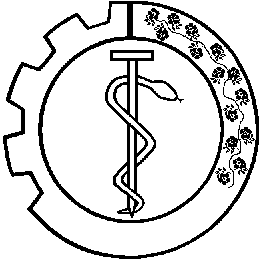 a Jazyková škola s právem státní jazykové zkouškyČeské Budějovice, Rudolfovská 92, PSČ 372 16 České Budějovice 2. května 2023Č. j. SOSCB/1035/2023Seznam uchazečů pod přiděleným registračním číslem (evidenčním číslem přihlášky) přijatých ke vzdělávání ve střední škole od 1. 9. 2023, jejíž činnost vykonává Střední odborná škola veterinární, mechanizační a zahradnická a Jazyková škola s právem státní jazykové zkoušky, České Budějovice, Rudolfovská 92V souladu s ustanovením § 183 odst. 2 zákona č. 561/2004 Sb., o předškolním, základním, středním vyšším odborném a jiném vzdělávání (školský zákon), v platném znění, Střední odborná škola veterinární, mechanizační a zahradnická a Jazyková škola s právem státní jazykové zkoušky, České Budějovice, Rudolfovská 92, svým ředitelem oznamuje rozhodnutí, kterým se vyhovuje žádosti o přijetí ke střednímu vzdělávání, zveřejněním seznamu uchazečů pod přiděleným registračním číslem s výsledkem řízení u každého uchazeče viz seznamy uvedené v přílohách č. 1 – 4.Datum zveřejnění seznamu přijatých uchazečů pod přiděleným registračním číslem (evidenčním číslem přihlášky): 2. května 2023.Poučení o právních následcích neodevzdání zápisového lístku podle § 60g odst. 7 školského zákona Svůj úmysl vzdělávat se ve Střední odborné škole veterinární, mechanizační a zahradnické a Jazykové škole s právem státní jazykové zkoušky, České Budějovice, Rudolfovská 92, potvrdí uchazeč nebo zákonný zástupce nezletilého uchazeče odevzdáním zápisového lístku řediteli této školy, který rozhodl o jeho přijetí ke vzdělávání, a to nejpozději do 10 pracovních dnů ode dne, kdy byl výsledek přijímacího řízení zveřejněn. Zápisový lístek se také považuje za včas odevzdaný, pokud byl v této lhůtě předán k přepravě provozovateli poštovních služeb. Rozhodnutí, kterým se vyhovuje žádosti o přijetí ke vzdělávání, bylo vyhlášeno dne 2. května 2023 zveřejněním seznamu přijatých uchazečů podle registračních čísel s výsledkem řízení u každého uchazeče na veřejně přístupném místě v budově školy a internetových stránkách školy www.soscb.cz a tímto dnem se také považuje rozhodnutí za doručené. Seznam přijatých uchazečů bude zveřejněn po dobu alespoň 15 dnů.   Nepotvrdí-li uchazeč nebo zákonný zástupce nezletilého uchazeče odevzdáním zápisového lístku úmysl vzdělávat se ve Střední odborné škole veterinární, mechanizační a zahradnické a Jazykové škole s právem státní jazykové zkoušky, České Budějovice, Rudolfovská 92, zanikají posledním dnem lhůty pro odevzdání zápisového lístku právní účinky rozhodnutí o přijetí tohoto uchazeče ke vzdělávání v této škole a lze na jeho místo přijmout jiného uchazeče. Práva být žákem Střední odborné školy veterinární, mechanizační a zahradnické a Jazykové školy s právem státní jazykové zkoušky, České Budějovice, Rudolfovská 92, se vzdává i uchazeč, který písemně požádá ředitele této střední školy o zpětné vydání zápisového lístku. Zápisový lístek může uchazeč uplatnit jen jednou; to neplatí v případě, že uchazeč chce uplatnit zápisový lístek na škole, kde byl přijat až na základě odvolání proti nepřijetí ke vzdělávání. Uchazeč může vzít zpět zápisový lístek uplatněný v přijímacím řízení podle § 62 nebo § 88 školského zákona (tzn. přijímání do oborů vzdělání s talentovou zkouškou nebo přijímání do oborů konzervatoře) pokud byl následně přijat do oboru vzdělání, na který se nevztahuje § 62 ani § 88.Rozhodnutí o přijetí předloží uchazeč ve škole, kam odevzdal zápisový lístek, a ta mu vydá zápisový lístek k odevzdání na druhou školu. Uchazeč, který je žákem základní školy, obdrží zápisový lístek na této základní škole.  V ostatních případech vydá na žádost uchazeče zápisový lístek krajský úřad příslušný dle místa trvalého bydliště uchazeče. Každý uchazeč o vzdělávání ve střední škole, který se účastní přijímacího řízení pro následující školní rok, obdrží jeden zápisový lístek.Uchazečům, kteří nebyli přijati, budou rozhodnutí odeslána poštou dle zákona po ukončení hodnocení na adresu trvalého bydliště nebo na adresu zákonného zástupce uchazeče v případě nezletilých uchazečů. Ing. Břetislav Kábele v. r.  ředitel školyPřílohy:1x seznam č. 1 - obor mechanizace a služby1x seznam č. 2 - obor veterinářství1x seznam č. 3 - obor rostlinolékařství1x seznam č. 4 – obor zahradnictví